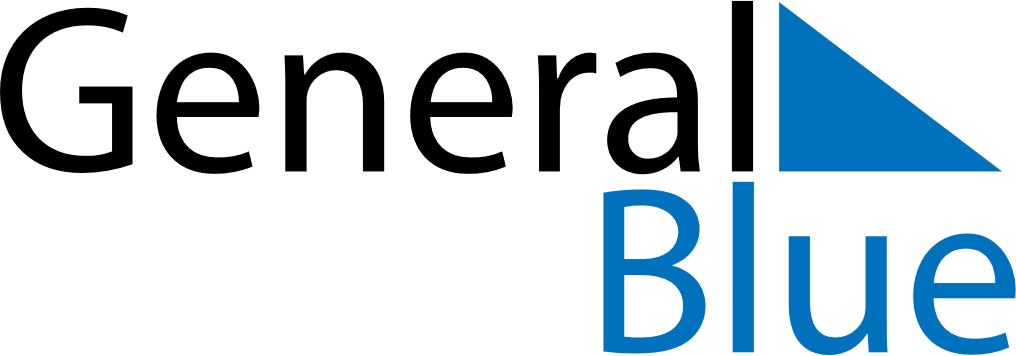 August 2021August 2021August 2021South AfricaSouth AfricaSundayMondayTuesdayWednesdayThursdayFridaySaturday1234567891011121314National Women’s Day1516171819202122232425262728293031